Ron Molina-Brantley is the Vice President Relationship Manager, Team Leader for Berkshire Bank. He has been employed as a community banker at Berkshire Bank for the last year, after having spent the last few years working at Valley Venture Mentors where he helped businesses throughout Springfield and the Pioneer Valley regions with technical assistance and mentorship. 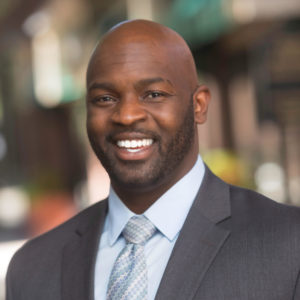 Ron's professional career spans nearly 20 years having started his career working within the Finance Department for the City of Springfield. He joined Valley Venture Mentors in 2016 as Vice President of Operations before being promoted to Chief Operating Officer in 2017. As COO of Valley Venture Mentors Ron was instrumental in helping reshape the organization and helping Entrepreneurs and Small Business reach their fullest potential. Ron currently leads a Berkshire Bank initiative called Reevx Labs. Reevx Labs focuses on enhancing the financial well-being of those who have been disproportionally and unfairly underserved. They work with individuals, small businesses and entrepreneurs, particularly underrepresented populations, to achieve financial and life goals. Ultimately, Reevx seeks to bank the underbanked with dignity and change the narrative that has contributed the wealth divide. Reevx works with members of the communities it serves to build businesses, generate wealth, and prosper. Ron is a 2004 and 2007 graduate of American International College earning his BA and MBA and recently awarded as BusinessWest 40 under 40 recipient.  Ron is a community-oriented father of two and considers himself to be a passionate community servant with the ability to motivate and inspire individuals in identifying their potential to create financial security. With this ongoing quest I have started a Financial Literacy Budgeting Consulting Business called Pinching each Penny. PEP helps Youth and Adults learn how to Increase generational wealth and end systemic poverty. It is extremely rewarding to provide support to individuals and/or businesses that have decided to take a chance on their dreams. To do that, the secret is sound financial planning. In these cases, I work alongside individuals and start-up in thinking about how to establish short and long-term financial goals, funding sources, investments, and other factors designed to ensure their financial success. 